Информация о проведении акции «Безопасная дорога»Сегодня, 14 октября, отрядом ЮИД была проведена акция «Знаю ли я правила дорожного движения» в рамках республиканской акции «Безопасная дорога». Члены отряда ЮИД во главе с вожатой провели опрос среди прохожих «Знают ли они правила дорожного движения?». Прохожим были розданы памятки по ПДД. Цели: привлечение внимания общественности к проблеме дорожно-транспортного травматизма, к необходимости соблюдения ПДД пешеходами и водителями.Задачи:-  закрепить с детьми Правила дорожной безопасности;- продолжать учить соблюдать правила безопасного поведения на улице и при переходе через проезжую часть;- воспитывать культуру поведения на улице;- пропаганда безопасного поведения участников дорожного движения, предотвращение ДТП с участием детей. 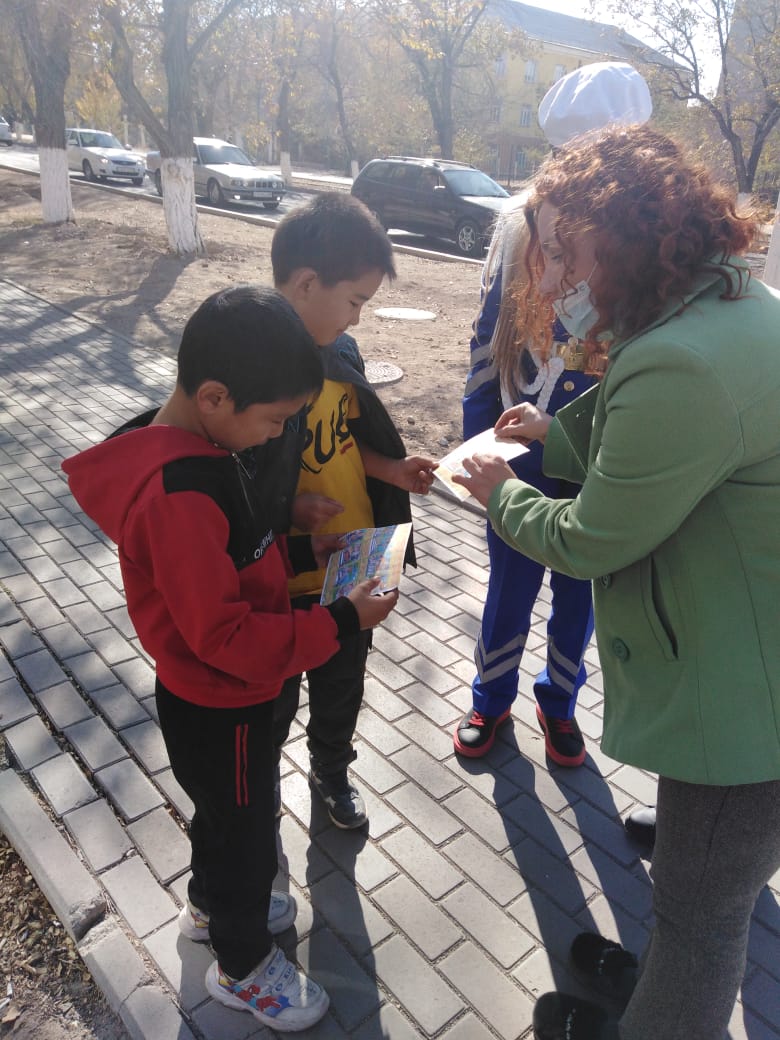 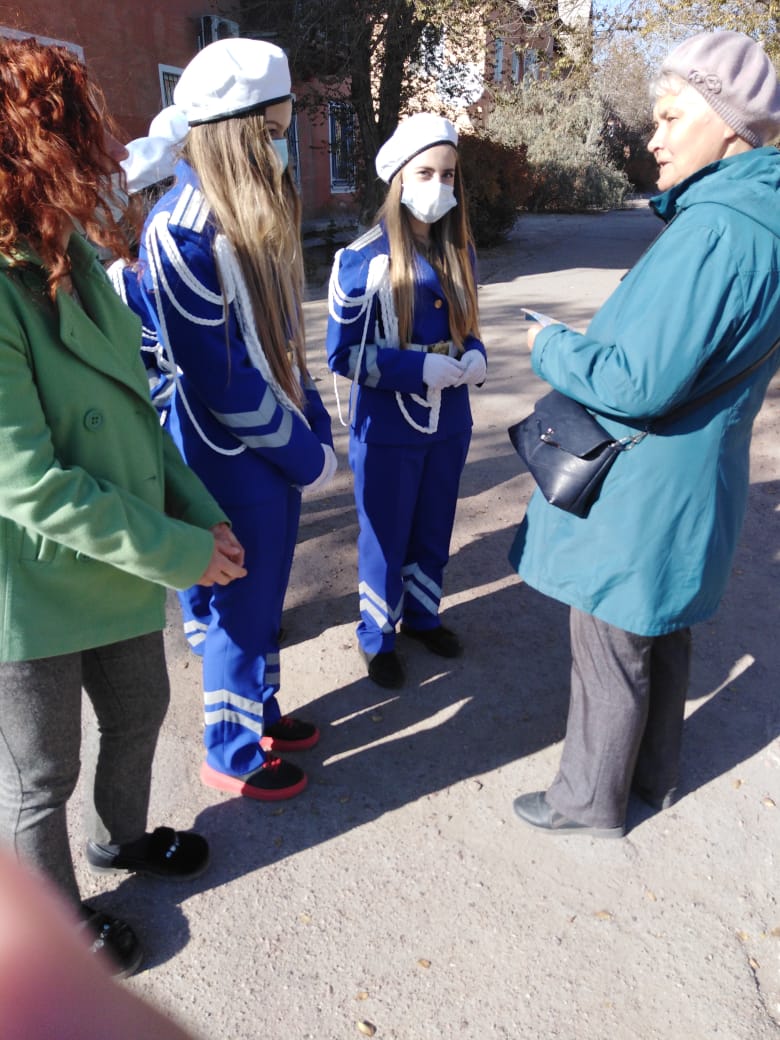 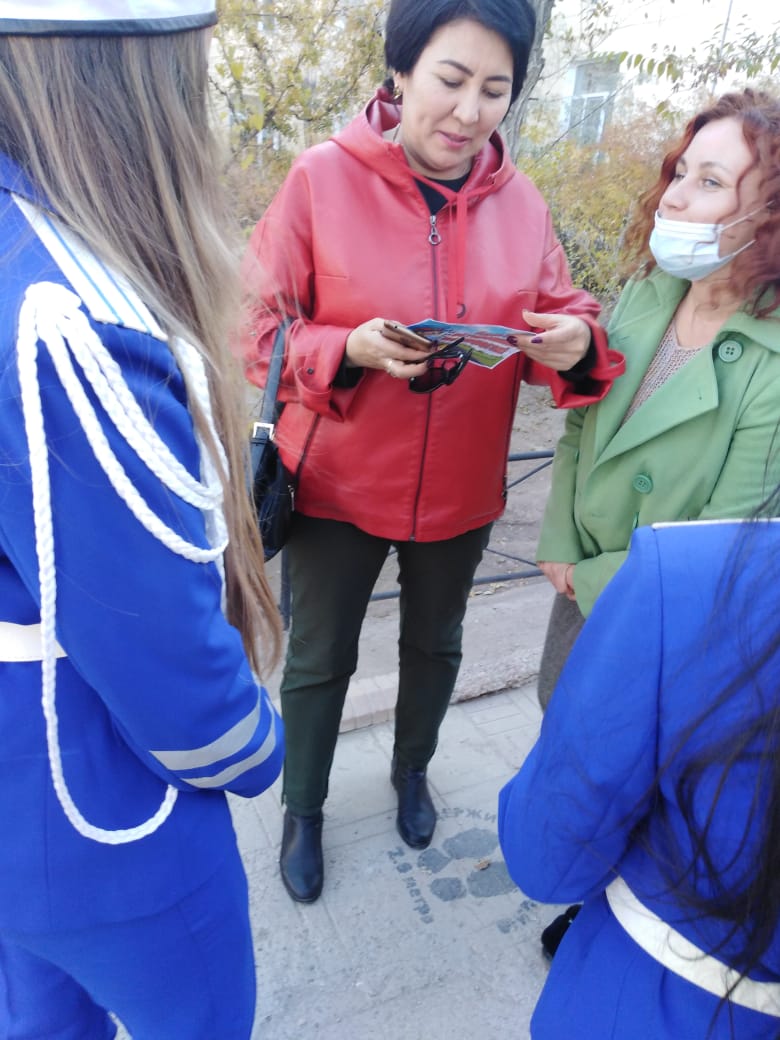 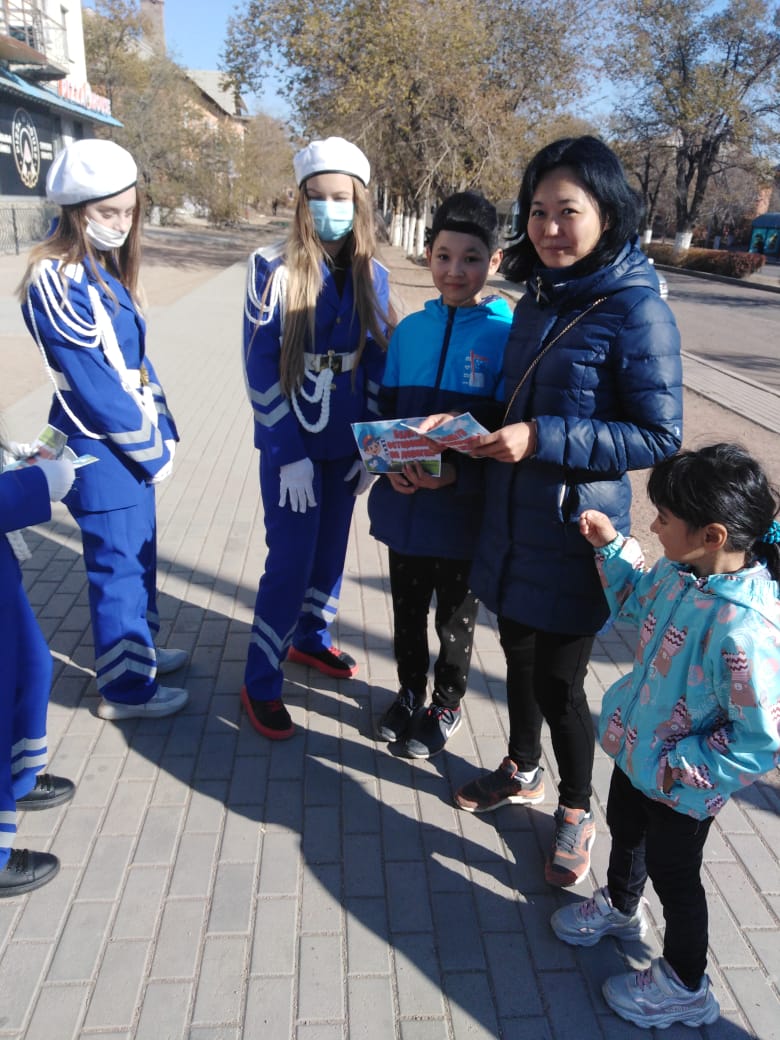 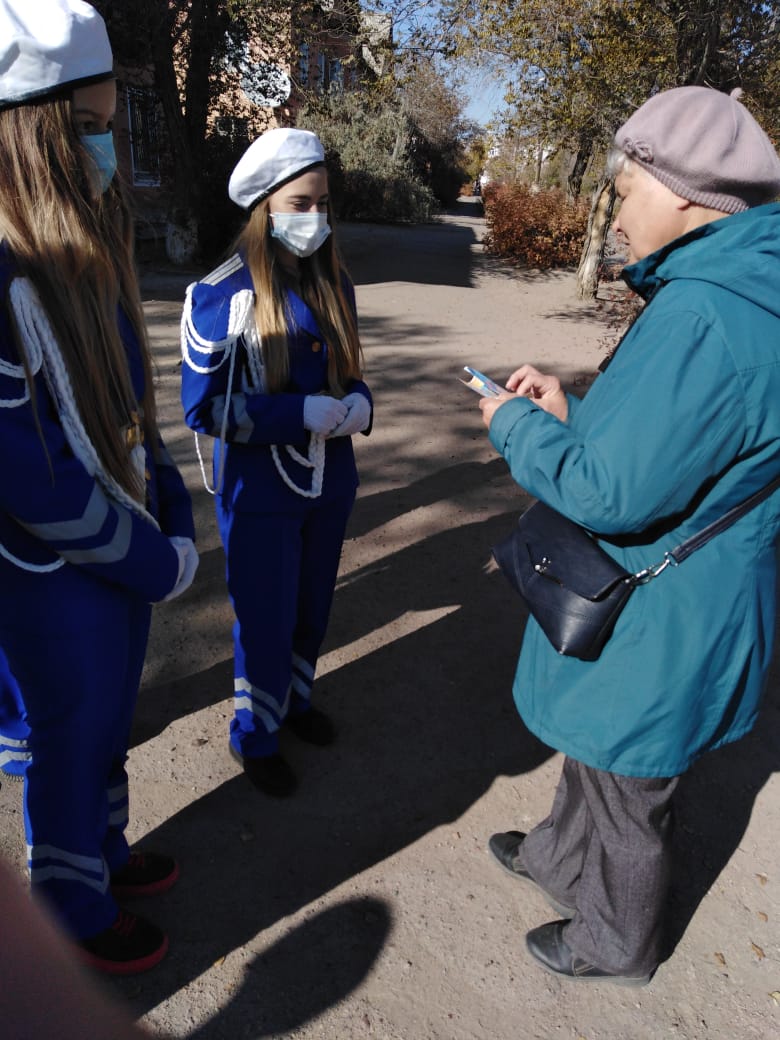 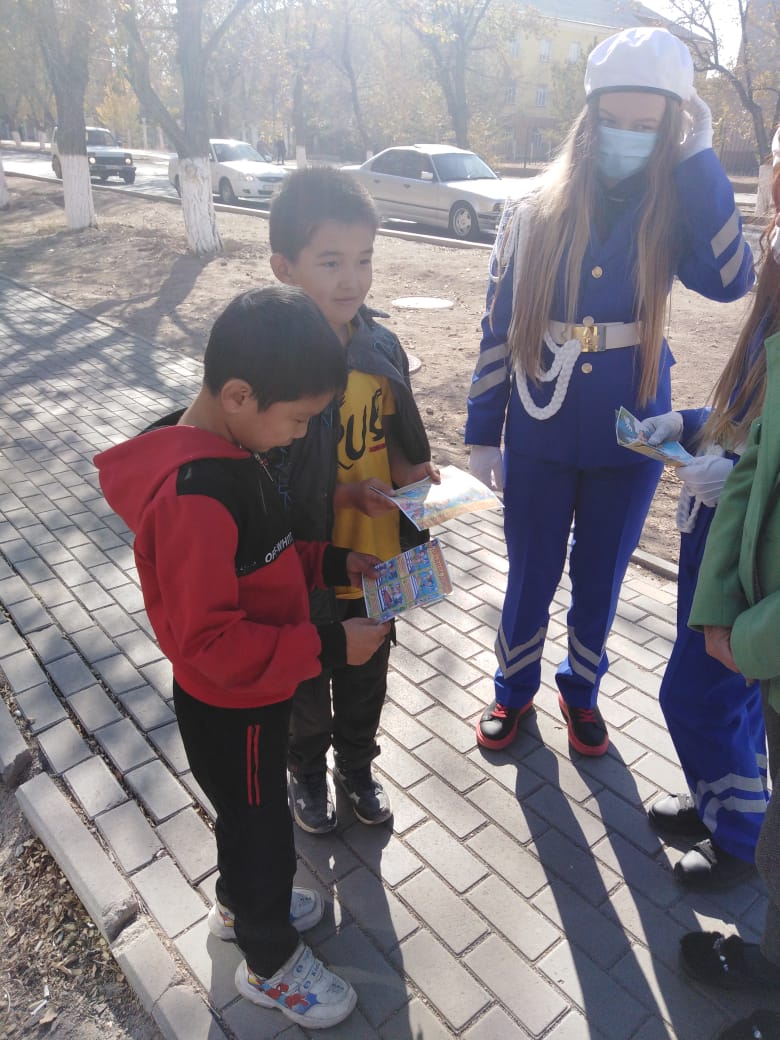 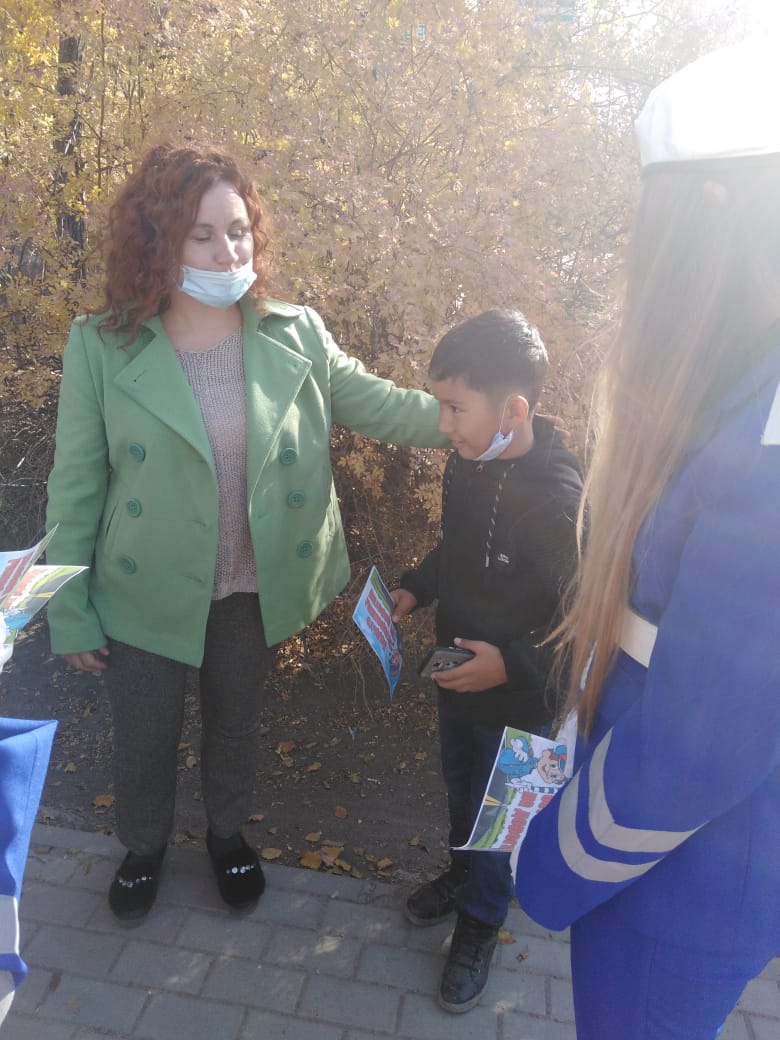 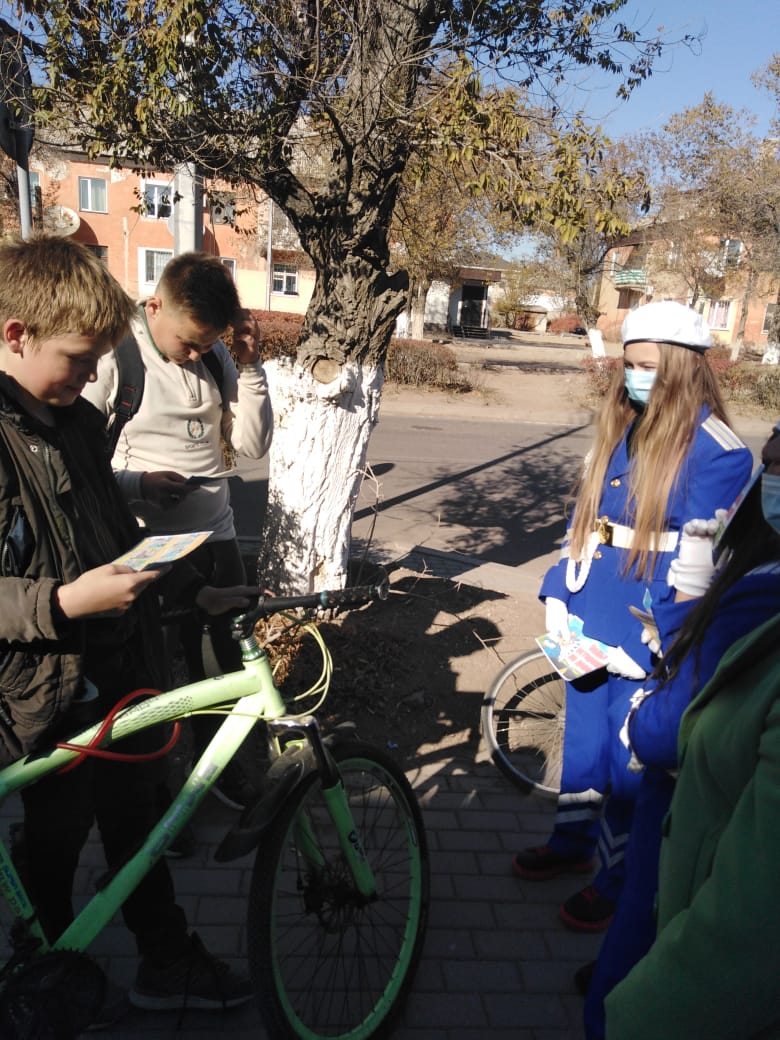 